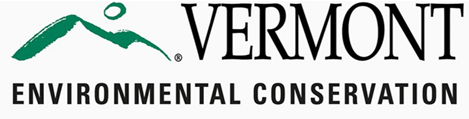 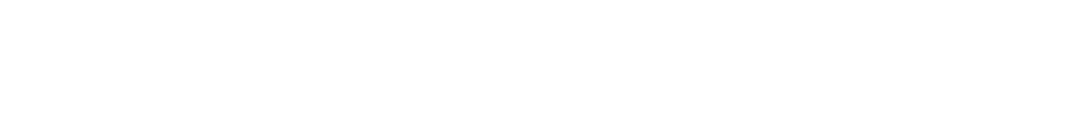 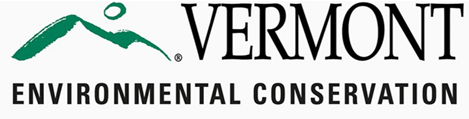 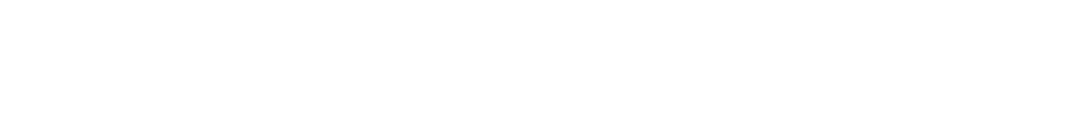 Drinking Water and Groundwater Protection DivisionAPPLICATION TO SELL BOTTLED DRINKING WATER IN VERMONTNOTE: An Imported Bottled Water System is defined as a Bottled Water System with water sources and bottling facility located outside of  Vermont.New Applications: All of the following items must be included in new applications for Approval to Sell Bottled Drinking Water in Vermont. Note: If there are additional sources, please attach a separate page containing the above information for each source.       												 9/12/16                                                                                             			    I hereby certify on this ______ day of _______________	,20____ that the statements and representations made in this document are true and accurate to the best of my knowledge and that I am the bottling facility owner or have lawful authority to sign this document on behalf of the owner. I certify that the water, sources, and bottling system is regulated by drinking water standards or requirements that are substantially equivalent to or more stringent than the standards or requirements established by the Secretary pursuant to 10 V.S.A., § 1672(b).  I also certify that the Bottled Water System operates in accordance with the Federal Food and Drug Administration’s Good Manufacturing Practice Regulations (GMPRs) as found in 21 CFR Parts 110 and 129.Signature:	____________________________________________	Date: ______________________	Printed Name: _________________________________________________	Title: _____________________	9/12/161. Type of Approval (check one:)        New        Amendment        Renewal; if Renewal/Amendment,                                                           include WSID #___________       2.   Bottling Facility Owner:Bottling Facility Name:2.   Bottling Facility Owner:Bottling Facility Name:2.   Bottling Facility Owner:Bottling Facility Name:2.   Bottling Facility Owner:Bottling Facility Name:Phone: Fax: Email:MailingAddress:Bottling Facility Physical Address: (if different)Bottling Facility Physical Address: (if different)Bottling Facility Physical Address: (if different)Bottling Facility Physical Address: (if different)Bottling Facility Physical Address: (if different)3.   Administrative Contact (if different than  owner):3.   Administrative Contact (if different than  owner):3.   Administrative Contact (if different than  owner):3.   Administrative Contact (if different than  owner):Phone: Fax: Email:Mailing Address:Mailing Address:Mailing Address:Mailing Address:Mailing Address:4.   Water Source Information:4.   Water Source Information:4.   Water Source Information:4.   Water Source Information:4.   Water Source Information:Source Name:Public Water System? [ ] Yes, [ ] NoIf YES, name:Source Name:Public Water System? [ ] Yes, [ ] NoIf YES, name:Source Type: WellSurface WaterTreatment:Source Name:Public Water System? [ ] Yes, [ ] NoIf YES, name:Source Name:Public Water System? [ ] Yes, [ ] NoIf YES, name:     Spring      Other _____________Treatment:Source Address:Source Address:Source Address:Source Address:Source Address: b. Source Name:Public Water System? [ ] Yes, [ ] NoIf YES, name: b. Source Name:Public Water System? [ ] Yes, [ ] NoIf YES, name:Source Type:           Well        SpringSurface WaterOther _____________Treatment:Source Address:Source Address:Source Address:Source Address:Source Address:OtherOther c. Source Name:Public Water System? [ ] Yes, [ ] NoIf YES, name: c. Source Name:Public Water System? [ ] Yes, [ ] NoIf YES, name:Source Type: Well      SpringSurface WaterOther _____________Treatment:Source Address:Source Address:Source Address:Source Address:Source Address: d. Source Name:Public Water System? [ ] Yes, [ ] NoIf YES, name: d. Source Name:Public Water System? [ ] Yes, [ ] NoIf YES, name:Source Type:     Well         Surface Water     Spring      Other _____________Source Type:     Well         Surface Water     Spring      Other _____________TreatmentSource Address:Source Address:Source Address:Source Address:Source Address:Attach copies of all applicable resident state/country approvals, permits, and/or certifications (i.e. permit to operate a bottled water facility, source water permit).  Note: The State of Vermont may require the applicant to submit a copy of the laws and regulations on bottled water processing from the regulatory agency having jurisdiction.Provide analytical results for each source and finished product. Analyses shall be performed no earlier than twelve (12) months prior to application with exception of microbiological analyses which shall be performed no earlier than thirty (30) days prior to application. Analyses must be performed by an EPA Certified Laboratory or for water sources outside the United States, a laboratory approved by the entity overseeing bottled water quality compliance in that country. See Table 6-1 and 6-2 of the Vermont Water Supply Rule http://dec.vermont.gov/sites/dec/files/dwgwp/DW/vtwsr2010%20%281%29.pdf for a list of contaminants for which systems must test.Provide a schematic of the complete water treatment process for each product line.Attach the recall plan for your product.Attach labels for each product and for each container size.Include an application permit fee of $1,390.00 as specified in Title 3 of Vermont Statutes Annotated, § 2822.